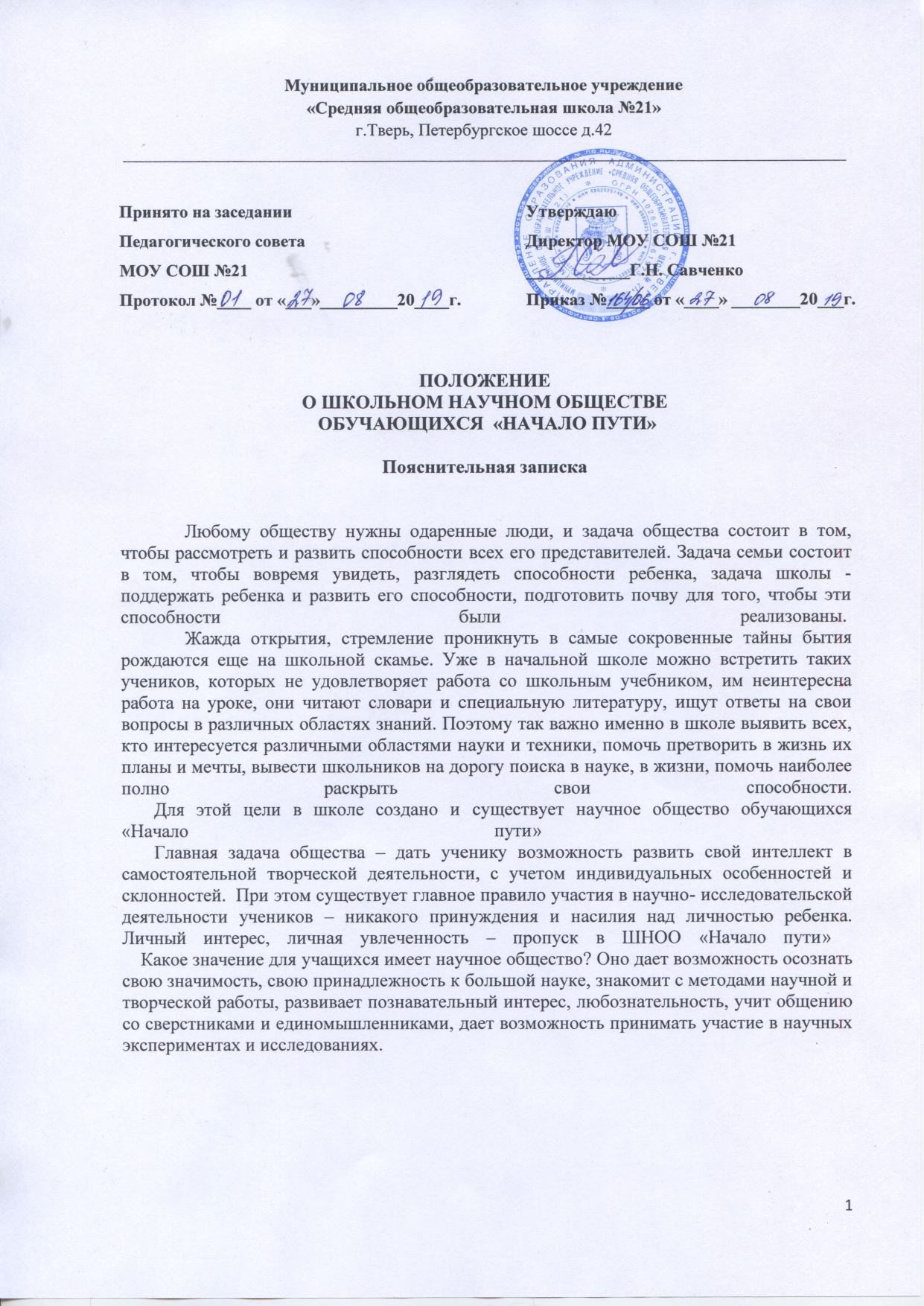 1. Общие положения1.1. Школьное научное общество обучающихся (далее - ШНОО) - добровольное объединение школьников с намерениями глубокого познания достижений в различных областях науки, техники, культуры, формирования научного мировоззрения, развития исследовательского типа мышления, интеллектуальной инициативы, самостоятельности, аналитического подхода к собственной деятельности, совершенствованию навыков познавательно-исследовательской, изобретательской, проектной работы.1.2. Школьное научное общество обучающихся  реализует требования ФГОС второго поколения по формированию умений учебно-исследовательской и проектной  деятельности школьников.1.3. Школьное ученическое научное общество осуществляет совместно с администрацией школы издательскую деятельность.1.4. Членами ШНОО являются учащиеся 2-11 классов, изъявившие желание работать в научном обществе, занимающиеся учебно-исследовательской деятельностью, проводящие самостоятельные исследования, участвующие в реализации коллективных проектов. 1.5. Общее руководство ШНОО осуществляют внутришкольные ассоциации учителей-предметников (ВА УП) на базе которых создаются ШНОО. ВАУП вправе закрепить руководство ШНОО за конкретным лицом (педагогом). 1.6. Деятельность ШУНО осуществляется на основе настоящего положения.2. Цель ШНОО - реализация требований ФГОС второго поколения по формированию умений учебно-исследовательской деятельности школьников. Организация исследовательской и проектной деятельности обучающихся.3. Основными задачами ШНОО являются:- включение школьников в совместную с педагогами научно-исследовательскую и проектную деятельность в соответствии с их научными интересами; - формирование интеллектуального сообщества школьников со своими традициями; - создание условий, способствующих выявлению, раскрытию и стимулированию интересов и склонностей обучающихся к научно-исследовательской и проектной деятельности; - обучение школьников методам и приемам научного поиска, навыкам выполнения исследовательской и проектной деятельности; -становление сферы предметного общения внутри ученического коллектива, активизирующей к знаниям предметов, входящих в базисный учебный план, и стимулирующей самостоятельную исследовательскую и проектную деятельность обучающихся; - знакомство и сотрудничество с деятелями науки, производства, культуры; - подготовка и проведение проектных сессий, научно-практических конференций, научных форумов, интеллектуальных марафонов, творческих лабораторий и мастерских по обмену опытом; - издательство сборников творческих работ, проектов, рефератов, исследований в разных областях наук и проектной деятельности; - развитие навыков и умений публичного выступления, ораторского искусства; - содействие профессиональному самоопределению обучающихся.Осуществление:разработки плана работы ШНОО;координации деятельности членов ШНОО; оценки деятельности членов ШНОО;пропаганды достижений науки, техники, литературы, искусства;Участие в:материально-техническом и научно-информационном обеспечении деятельности членов ШНОО, в том числе и с использованием на договорной основе базы различных учреждений (ВУЗов, учреждений дополнительного образования, библиотек и т.п.);организации предметных недель.Развитие:навыков научно-исследовательской и опытно-экспериментальной деятельности у учащихся;умения самостоятельно находить, анализировать, систематизировать и использовать в своей деятельности информацию;умения применять на практике полученные знания;навыков использования приборов и оборудования;навыков оформления своих работ;навыков публичного выступления.Формирование:традиций ШНОО;научного мировоззрения членов ШНОО;осознанного выбора будущей профессии.Организация:творческих встреч с интересными людьми;мероприятий, популяризирующих научно-исследовательскую и опытно-экспериментальную деятельность учащихся.Проведение:научно-практических конференций учащихся;регулярных обзоров научной и научно-популярной литературы.4. Содержание и формы деятельности общества4.1. Деятельность ШНОО включает: - удовлетворение персонального запроса обучающихся, участников ШНОО на изучение интересующих их проблем; - ознакомление с новейшими достижениями науки, а также научной и научнпопулярной литературой; - организация лекций, консультаций, семинаров по методике организации, проведения и оформления исследовательских работ с целью рекомендации лучших из них для участия в районных, окружных, областных и прочих конференциях, конкурсах и выставках; - реализация исследований, спланированных совместно с администрацией, научными руководителями и научным обществом, имеющих практическое значение; - составление программ, разработка проектов и тем исследований; - решение рационализаторско-изобретательских задач; - участие в олимпиадах, конкурсах, турнирах, интеллектуальных играх и марафонах, творческих выставках, научно-практических конференциях; - выступление с лекциями, докладами, сообщениями, творческими отчетами; - организация и участие во встречах с учеными, изобретателями, сотрудниками музеев, архивов и т.д.; - подготовка творческих работ, публикаций в школьные, вузовские, муниципальные и другие научные сборники; - взаимодействие с аналогичными объединениями в иных образовательных организациях. 4.2. Основными видами познавательно-исследовательской и проектной деятельности    обучающихся являются: -проблемно-реферативный: аналитическое сопровождение данных различных литературных источников с целью освещения проблемы проектирования вариантов ее решения; -аналитико-систематизирующий: наблюдение, фиксация, анализ, синтез, систематизация количественных и качественных показателей изучаемых процессов и явлений; -диагностико-прогностический: изучение, отслеживание, объяснение и прогнозирование качественных и количественных изменений изучаемых систем, явлений, процессов; -изобретательско-рационализаторский: усовершенствование имеющихся, проектирование и создание новых устройств, механизмов, приборов; -экспериментально-исследовательский: проверка предложения о подтверждении или опровержении результата; -проектно-поисковый: поиск, разработка и защита проекта – где целевой установкой являются способы деятельности, а не накопление и анализ фактических знаний.4.3. ШНОО включает в себя объединения (творческие группы) обучающихся, объединенные в секции по различным областям знаний и видов деятельности: - гуманитарное объединение (русский язык, литература, иностранный язык); - математическое объединение (математика, информатика); - естественнонаучное объединение (география, биология, физика, химия); - творческо-технологическое,  объединение (технология ИЗО)- историко-эстетическое объединение (история, обществознание, музыка);- объединение  «Хочу все знать» (начальные классы).4.4. Занятия членов ШНОО проводятся коллективно или индивидуально под руководством руководителя секции на основе утвержденных советом программ и тематики творческих работ по мере необходимости, но не реже 1 раза в месяц. 5. Членство в обществе 5.1. Участвовать в работе ШНОО могут все обучающиеся. 5.2. Руководят ШНОО совместно председатель общества - обучающийся и учитель-исследователь (руководитель секции). 5.3. Прием в члены ШНОО осуществляется советом ШНОО на основании устного заявления. 5.3. Члены ШНОО обязаны: • систематически повышать свой общекультурный и учебно-исследовательский уровень; • своевременно информировать своих руководителей и совет ШНОО о состоянии собственных исследовательских работ; • регулярно посещать заседания отделений, секций, проблемных групп, быть активным участником всех мероприятий, проводящих ШНОО. •выбрать форму выполнения научной работы (реферат, доклад и т.д.); •строго выполнять требования к оформлению научной работы. Ученик, получивший высокую оценку своей научной деятельности, получает дополнительный балл по учебному предмету, с которым связана тема его научной работы.    Педагог-руководитель работы учащегося, которая получила высокую оценку, имеет право на награждение.5.4. Члены ШНОО имеют право: • использовать материальную базу школы для своих исследований; • иметь научного руководителя; • принимать участие в конференциях, конкурсах, выставках, в работе общего собрания ШНОО с правом голоса; • избирать и быть избранным в руководящие органы ШНОО; • добровольно выйти из состава ШНОО. • получить необходимую консультацию своего руководителя; •иметь индивидуальный график консультаций в процессе создания научной работы;• получить рецензию на написанную работу у педагогов, компетентных в данной теме; • представлять свою работу, получившую высокую оценку, на районной конференции; • опубликовать научную работу, получившую высокую оценку, в сборнике научных работ учащихся. 5.5. За плодотворное участие в познавательно-исследовательской работе лучшие члены ШНОО награждаются дипломами, грамотами. Представление производится советом ШНОО.6. Руководство обществом6.1. Высшим органом ШНОО является общее собрание его членов, которое проводится 2 раза в год. Общее собрание избирает совет ШНОО, определяет задачи и планирует работу общества на предстоящий год, рассматривает итоги работы, заслушивает отчеты о работе объединений или членов, и т.п. 6.2. Руководящим органом общества в период между общими собраниями является совет ШНОО, в состав которого входят: • председатель (ученик, член ШНОО), • учитель-исследователь (руководитель секции), • члены (руководители и члены объединений ШНОО), из числа которых выбирается заместитель председателя совета ШНОО Совет является выборным органом, члены которого выбираются на один год.6.3. Совет ШНОО планирует, организует и контролирует работу объединений и секций общества, проведение олимпиад, конкурсов, предметных недель, дней науки, научно-практических конференций и других мероприятий. 6.4. Методическую помощь и контроль за работой совета ШНОО осуществляет внутришкольная ассоциация или курирующий ШНОО методист. 6.5. Исследовательской работой руководят учителя, педагоги дополнительного образования школы, имеющие опыт в исследовательской деятельности. К обязанностям руководителя ученической исследовательской работы относятся: • составление примерного перечня тем исследовательских работ на основе анализа степени изученности тех или иных вопросов • оказание помощи обучающихся в выборе тем для исследований; • составление рабочих программ исследований; • обучение обучающихся работе с источниками научной информации, формирование культуры научного исследования. • текущее руководство, методическая, организационно-техническая помощь, постоянное консультирование обучающихся; • контроль выполнения основных этапов исследовательских и проектных работ;• методическая и организационно-техническая помощь в составлении отчетов об ученической исследовательской работе, в изготовлении наглядных пособий; • выработка рекомендаций по применению результатов ученической исследовательской или проектной работы в образовательном процессе; • оказание помощи исполнителям исследовательских и проектных работ в подготовке к участию в научных конференциях, олимпиадах и конкурсах творческих работ; •рецензирование научных работ обучающихся при подготовке их к участию в конкурсах и конференциях. • оказание помощи ученикам в публикации результатов выполненных исследований и проектов и дальнейшей исследовательской и проектной деятельности. 7. Структура общества7.1. Общество состоит из 6-и объединений: естественнонаучного, творческо-технологического, гуманитарного, математического, историко-эстетического  и «Хочу все знать»  каждое из которых включает соответствующие секции. 7.2. В состав естественнонаучного объединения входят секции: биологическая, географическая, физическая, химическая, медицинская. 7.3. В состав гуманитарного объединения входят секции:  лингвистическая, психолого-педагогическая, филологическая. 7.4. В состав историко-эстетического объединения входят секции: историческая, музыкально-эстетическая, обществоведческая.7.5. В состав творческо-технологического объединения входят секции: технологическая, информационно-коммуникационная, изобразительная. 7.6. В состав математического  объединения входит секция: математики, информатики,7.7. В состав  объединения «Хочу все знать» входят секции: «Почемучки» и «Юные исследователи»). 